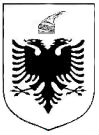 R E P U B L I K A    E   S H Q I P Ë R I S ËMINISTRIA E SHËNDETËSISË DHE E MBROJTJES SOCIALEINSPEKTORATI SHTETËROR SHËNDETËSORNr.___	                                                                                 Tiranë, më___.___.2023LISTË VERIFIKIMIPËR MONITORIMIN E ZBATIMI TË LIGJIT Nr. 9636, datË 6.11.2006 “PËR mbrojtjen e shËndetit nga produktet e duhanit” tË NDRYSHUAR.Subjekti:______________________________________________ Nr. NIPT ______________________Adresa: _____________________________________________________________________________Administratori: _______________________________________________________________________Tel/Cel: ________________________________ Fax: ________________ E-mail: _________________Lloji Aktivitetit: ______________________________________________________________________Arsyeja e inspektimit: Inspektim i Programuar           Ri-Inspektim                  Inspektim i Posaçëm  Në zbatim të ligjeve:LIGJI NR. 9636, DATË 6.11.2006 “PËR MBROJTJEN E SHËNDETIT NGA PRODUKTET E DUHANIT”.LIGJI NR.  49/2013 “PËR DISA NDRYSHIME DHE SHTESA NË LIGJIN NR. 9636, DATË 6.11.2006 “PËR MBROJTJEN E SHËNDETIT NGA PRODUKTET E DUHANIT”. LIGJI NR. 76/2014 “PËR DISA SHTESA DHE NDRYSHIME NË LIGJIN NR. 9636, DATË 6.11.2006 “PËR MBROJTJEN E SHËNDETIT NGA PRODUKTET E DUHANIT” të ndryshuar”.LigjI nr. 56/2019, datë 18.07.2019 “Për disa ndryshime dhe shtesa në ligjin nr. 9636, datë 6.11.2006 “Për mbrojtjen e shëndetit nga produktet e duhanit”, të ndryshuar”.INSPEKTORËT:		PËRFAQËSUESI I SUBJEKTIT:Inspektor 1    NUI (Nënshkrimi)		 Emër Mbiemër (Nënshkrimi)Inspektor 2    NUI (Nënshkrimi)Inspektor 2    NUI (Nënshkrimi)	Nr.Baza LigjorePyetjaVLERËSIMIVLERËSIMIVLERËSIMIKOMENTENr.Baza LigjorePyetjaPoJoNuk aplikohetKOMENTE1Neni 4, ligji nr. 9636, datë 6.11.2006.A kanë paketat apo paketimet e produkteve të duhanit mesazhe paralajmëruese në tekst dhe/ose në figure për dëmet që shkakton në shëndet përdorimi i duhanit? 2Neni 4, ligji nr. 9636, datë 6.11.2006.A janë mesazhet të shkruara në gjuhën shqipe, qartë, dukshëm dhe lexueshëm? 3Neni 4, ligji nr. 9636, datë 6.11.2006.A zënë mesazhet 50 përqind ose më shumë të sipërfaqes së shfaqur, por jo më pak se 30 përqind të faqes kryesore?4Neni 5, ligji nr. 9636, datë 6.11.2006.A figuron në paketat dhe pakot që përmbajnë produkte duhani sasia e nikotinës në tym, sasia e katranit në tym, sasia e monoksidit të karbonit në tym?	5Neni 5, ligji nr. 9636, datë 6.11.2006.A kanë produktet e duhanit që janë prodhuar, importuar apo tregtohen më shumë se 10 mg katran për cigare, më shumë se 1 mg nikotine për cigare, më shumë se 10 mg monoksid karboni?	6Neni 6, ligji nr. 9636, datë 6.11.2006.A kanë paketat ose pakot e produkteve të duhanit të shkruara shprehjesi: “me përmbajtje të ulët katrani", "e lehtë", "ultra e lehtë", "e butë" apo terma, shenja, foto, vizatime dhe elemente të tjera të ngjashme, që kanë qëllim të krijojnë përshtypje të gabuar se një product duhani është më pak i dëmshëm për shëndetin se produktet e tjera? 7Neni 8, ligji nr. 9636, datë 6.11.2006.A kanë njoftuar prodhuesit dhe/ose importuesit e produkteve të reja të duhanit, përfshirë cigaret elektronike dhe duhanin me ngrohje Ministrinë përgjegjëse për Shëndetësinë për çdo rast kur prej tyre hidhet në treg një produkt i ri duhani? A është dorëzuar ky lajmërim në formë elektronike, jo më vonë se 30 ditë para hedhjes në treg të produktit?8Neni 8, ligji nr. 9636, datë 6.11.2006.A është dorëzuar ky lajmërim në formë elektronike, jo më vonë se 30 ditë para hedhjes në treg të produktit?9Neni 10, ligji nr. 9636, datë 6.11.2006.A shiten produkte të duhanit, cigare elektronike, shisha/nargjile në institucione shëndetësore?  10Neni 11, ligji nr. 9636, datë 6.11.2006.A shiten me pakicë produkte duhani të pa paketuara ose me paketim të dëmtuar?  11Neni 11, ligji nr. 9636, datë 6.11.2006.A ka në treg produkte duhani me shije karakteristike? 12Neni 11, ligji nr. 9636, datë 6.11.2006.A ka në treg produkte duhani që përmbajnë aromatizues në secilin prej komponentëve, si filtra, letra, paketime, kapsula apo çdo modifikim teknik që lejon modifikimin e aromës ose shijes së produktit të duhanit ose intensitetin e tymit? Filtrat, letrat dhe kapsulat nuk duhet të përmbajnë duhan apo nikotinë. 13Neni 11, ligji nr. 9636, datë 6.11.2006.A ka njësia, paketë cigare, të paktën 20 cigare? 14Neni 11, ligji nr. 9636, datë 6.11.2006.A ka njësia, paketë duhan për dredhje 30 gram neto produkt duhani?  15Neni 12, ligji nr. 9636, datë 6.11.2006.A ofrohen falas produkte duhani nga subjekte që i prodhojnë, i importojnë ose i tregtojnë ato?  16Neni 13, ligji nr. 9636, datë 6.11.2006.A bëhet reklamë dhe promovimi i produkteve të duhanit nëpërmjet medias së shkruar, transmetimeve televizive e radiofonike dhe shërbimeve të shoqërive të informacionit? 17Neni 13, ligji nr. 9636, datë 6.11.2006.A bëhet reklamë e çdo lloji e produkteve të duhanit përfshirë promocionin indirekt përmes ngjyrave që përfaqësojnë logot e kompanive, ose promocionin nëpërmjet ekspozimit të produkteve që imitojnë paketimin e jashtëm të një produkti duhani? 18Neni 13, ligji nr. 9636, datë 6.11.2006.A bëhet për qëllime reklame apo promovimi, botimi i fotografive, vizatimeve etj., në të cilat shfaqen persona që pine duhan dhe i imazheve që krijojnë përshtypje të gabuar te publiku për karakteristikat e produkteve të duhanit, efektet e përdorimit të tyre në shëndet, rreziqet dhe/ose dëmet?19Neni 14, ligji nr. 9636, datë 6.11.2006.A bëhet sponsorizim i programeve radiofonike, televizive dhe i çdo veprimtarie tjetër me qëllim promovimin apo reklamën e produkteve të duhanit nga shoqëri që kanë për objekt të veprimtarisë të tyre prodhimin, importimin apo tregtimin e produkteve të duhanit? 20Neni 15, ligji nr. 9636, datë 6.11.2006A ndalohet duhani në mjediset e tjera publike të mbyllura?21Neni 15, ligji nr. 9636, datë 6.11.2006.A ndalohet pirja e duhanit në mjediset e punës? 22Neni 15, ligji nr. 9636, datë 6.11.2006.A ndalohet pirja e duhanit në institucionet shëndetësore, me përjashtim të institucioneve të shëndetit mendor (vetëm për pacientët)? 23Neni 15, ligji nr. 9636, datë 6.11.2006.A ndalohet pirja e duhanit në institucionet arsimore, përfshirë dhe çerdhet? 24Neni 15, ligji nr. 9636, datë 6.11.2006.A ndalohet pirja e duhanit në mjediset e mbyllura tregtare, bare, restorante, diskoteka dhe klubet e natës? 25Neni 15, ligji nr. 9636, datë 6.11.2006.A ndalohet duhani në mjediset e mbyllura kulturore e sportive? 26Neni 16, ligji nr. 9636, datë 6.11.2006.A kanë mjediset e punës logo antiduhan, rregullore të brendshme, person përgjegjës për duhanin dhe tavlla duhani?27Neni 20, ligji nr. 9636, datë 6.11.2006.A është kjo shkelja e parë e nenit 15 brenda një periudhe tre-mujore? 28Neni 20, ligji nr. 9636, datë 6.11.2006.A është gjetur subjekti i penalizuar dy herë brenda vitit përsëri në shkelje të ligjit?